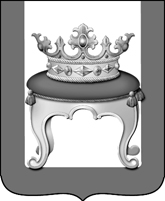 АДМИНИСТРАЦИЯ КАЛИНИНСКОГО  МУНИЦИПАЛЬНОГО ОКРУГА ТВЕРСКОЙ ОБЛАСТИПОСТАНОВЛЕНИЕот  17 апреля 2024 года                                                                   № 1415ТверьОб утверждении Положения о Совете по туризму                                             при Главе Калининского муниципального округа Тверской областиВ целях совершенствования муниципального управления в сфере туризма и туристической деятельности, определения приоритетных направлений развития туризма, создания благоприятных условий для продвижения туристической индустрии, осуществления проектов туристской направленности на территории Калининского муниципального округа Тверской области и в соответствии с п. 9 ч. 1 ст. 16.1 Федерального закона    от 06.10.2003 № 131-ФЗ «Об общих принципах организации местного самоуправления в Российской Федерации», ст. 3.3 Федерального закона от 24.11.1996 № 132-ФЗ «Об основах туристской деятельности в Российской Федерации», Администрация Калининского муниципального округа Тверской области постановляет:Образовать Совет по туризму при Главе Калининского муниципального округа Тверской области.Утвердить Положение о Совете по туризму при Главе Калининского муниципального округа Тверской области (Приложение).Признать утратившим силу Постановление Администрации Калининского муниципального района Тверской области                                           от 22.07.2022 № 680 «Об утверждении Положения о Совете по туризму при Главе Калининского муниципального района Тверской области».Настоящее Постановление вступает в силу со дня его подписания и  подлежит размещению на официальном сайте Калининского муниципального округа Тверской области в информационно - телекоммуникационной сети «Интернет» (www.kalinin-adm.ru).Контроль за исполнением настоящего Постановления возложить на заместителя главы администрации Калининского муниципального округа Тверской области  Чемодурова Е.В.Глава Калининского муниципального округаТверской области                                                                              С.А. Румянцев Положение о Совете по туризму при Главе Калининского муниципального округа Тверской областиОбщие положенияСовет по туризму при Главе Калининского муниципального округа Тверской области (далее – Совет) является совещательным органом, образованным с целью повышения эффективности проведения муниципальной политики в области туризма, разработки основных направлений развития туристической сферы Калининского муниципального округа Тверской области.Решение о создании Совета принимается Постановлением Администрации Калининского муниципального округа Тверской области.Совет формируется в порядке, предусмотренном настоящим Положением. Деятельность Совета осуществляется на территории Калининского муниципального округа Тверской области.В своей деятельности Совет руководствуется Конституцией Российской Федерации, федеральным и региональным законодательством, правовыми актами Администрации Калининского муниципального округа Тверской области. Цель и задачи СоветаЦель Совета – содействие в развитии туризма на территории Калининского муниципального округа Тверской области.Основными задачами Совета являются:определение приоритетных и перспективных направлений, связанных  с развитием туризма в Калининском муниципальном округе Тверской области;содействие в создании благоприятных условий для продвижения туристической индустрии;решение иных вопросов, связанных с развитием туризма.Права СоветаСовет для осуществления своей деятельности вправе:рассматривать вопросы, относящиеся к его компетенции, заслушивать лиц, входящих в состав Совета, приглашать не входящих в состав Совета представителей организаций и учреждений, а также общественных деятелей;запрашивать информацию у органов местного самоуправления Калининского муниципального округа Тверской области, субъектов туристкой индустрии, общественных и иных организаций по согласованию    с их руководителями;привлекать для участия в своей работе представителей органов местного самоуправления Калининского муниципального округа Тверской области, субъектов туристкой индустрии, общественных и иных организаций по согласованию с их руководителями;образовывать при необходимости рабочие группы для оперативной и качественной подготовки документов и решений по отдельным проблемам, связанным с выполнением возложенных на Совет задач;вносить в установленном порядке Главе Калининского муниципального округа Тверской области и организациям предложения по вопросам, отнесенным к компетенции Совета.Состав и структура СоветаСостав Совета утверждается постановлением Администрации Калининского муниципального округа Тверской области.В состав Совета входят представители органов местного самоуправления Калининского муниципального округа Тверской области, субъектов туристкой индустрии, общественных и иных организаций, осуществляющих свою деятельность на территории Калининского муниципального округа Тверской области. Совет состоит из 9 человек и включает в себя председателя Совета, заместителя председателя Совета, секретаря Совета и членов Совета.Председатель Совета:возглавляет Совет и руководит его деятельностью, проводит заседания Совета, распределяет обязанности между лицами, входящими в состав Совета, дает им поручения;утверждает повестку дня заседания Совета;подписывает от имени Совета все документы, связанные с выполнением возложенных на Совет задач;осуществляет общий контроль за реализацией принятых Советом решений и рекомендаций;несет персональную ответственность за выполнение возложенных на Совет задач.Заместитель председателя Совета:разрабатывает и представляет на утверждение председателю Совета планы работы Совета и оперативную документацию;организует подготовку необходимых материалов к заседаниям Совета, проводит необходимую подготовительную работу к заседаниям Совета;выполняет поручения председателя Совета по организации работы Совета;организует контроль за выполнением решений Совета;на основе поступающих предложений и поручений формирует план заседаний и представляет его для рассмотрения и утверждения председателю Совета;организует выполнение принятых решений Совета, информирует членов Совета о ходе выполнения решений Совета;организует работу рабочих групп;проводит в пределах своей компетенции в период между заседаниями Совета консультации с членами Совета и другими заинтересованными организациями;организует формирование отчета о выполнении планов работы               и решений Совета;доводит до Администрации Калининского муниципального округа Тверской области решения, принимаемые Советом;контролирует доведение в установленном порядке решений Совета     до заинтересованных организаций и лиц;решает иные вопросы в соответствии с поручениями председателя Совета.В отсутствие председателя Совета его обязанности исполняет заместитель председателя Совета по поручению председателя Совета.Секретарь Совета:формирует проект повестки дня заседания Совета;информирует лиц, входящих в состав Совета, о месте, времени проведения очередного заседания Совета и повестке дня очередного заседания Совета, обеспечивает их необходимыми справочно-информационными материалами;оформляет протоколы заседаний Совета;Лица, входящие в состав Совета, имеют право:доступа к информации и другим материалам, рассматриваемым на заседаниях;участвовать в принятии решений;в случае несогласия с принятым решением - изложить письменно свое особое мнение, которое подлежит обязательному приобщению к протоколу заседания;возглавлять и участвовать в образуемых Советом рабочих группах.Организация работы СоветаСовет осуществляет свою деятельность в соответствии с планом работы и повесткой дня заседания, которые утверждены председателем Совета. Заседания Совета проводятся не реже одного раза в квартал. Внеочередные заседания Совета проводятся по решению председателя Совета.Заседание Совета считается правомочным, если на нем присутствует более половины состава лиц, входящих в Совет.Лица, входящие в состав Совета, участвуют в его заседаниях без права замены или передачи своего голоса другому лицу. В случае невозможности присутствия на заседании лица, входящего в состав Совета, оно имеет право заблаговременно представить свое мнение по рассматриваемым вопросам в письменной форме. В этом случае оно оглашается на заседании Совета и приобщается к протоколу заседания Совета.На заседания Совета при необходимости могут приглашаться представители исполнительных органов государственной власти Тверской области, Законодательного Собрания Тверской области, органов местного самоуправления муниципальных образований Тверской области, субъектов туристской индустрии, общественных и иных организаций, не входящие в состав Совета.Решения Совета принимаются простым большинством голосов присутствующих на заседании лиц, входящих в состав Совета. Голос председательствующего на заседании Совета является решающим.Решения, принимаемые на заседании Совета, оформляются протоколом, который подписывают председательствующий на заседании и секретарь Совета.Копии протокола заседания Совета рассылаются лицам, входящим в состав Совета, и организациям, представители которых принимали участие в заседании Совета.Решения Совета несут рекомендательный характер. Ежегодный отчет о результатах деятельности Совета представляется в Комитет по делам культуры, молодёжи и спорта Администрации Калининского муниципального округа Тверской области в срок до 31 января года, следующего за отчетным.Организационно-техническое обеспечение деятельности Совета возлагается на Комитет по делам культуры, молодёжи и спорта Администрации Калининского муниципального округа Тверской области.Порядок внесения изменений в настоящее ПоложениеИзменения в настоящее Положение вносятся Постановлением Администрации Калининского муниципального округа Тверской области.Предложения по внесению изменений в настоящее Положение могут вноситься по инициативе Совета при Главе Калининского муниципального округа Тверской области.Приложение к Постановлению Администрации Калининского муниципального округа Тверской областиот «17» апреля  2024 № 1415